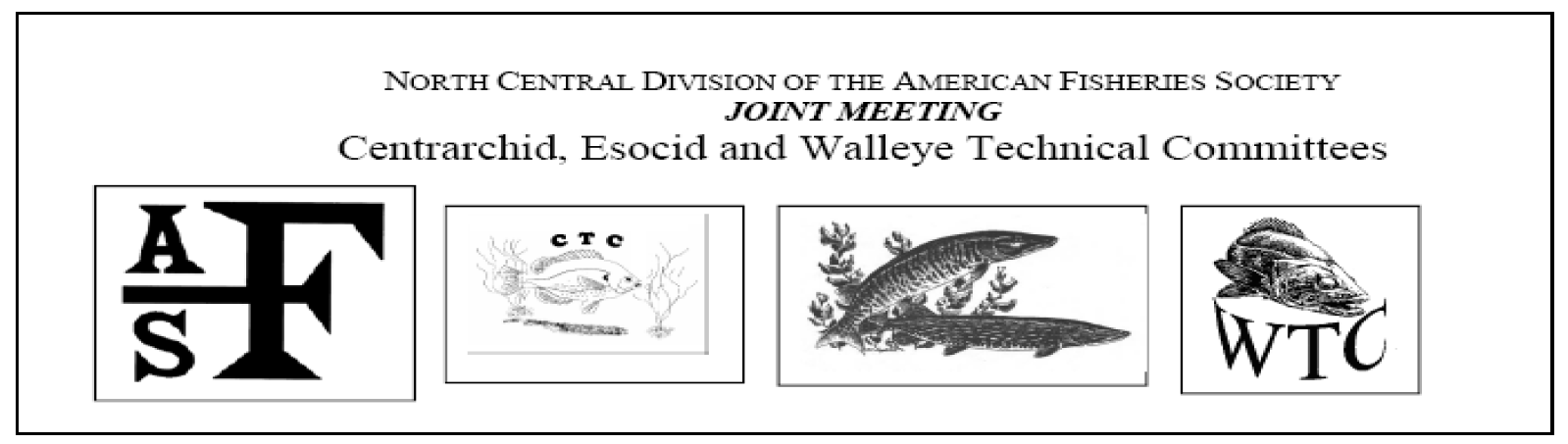 2016 Joint Meeting of the Centrarchid, Esocid, and Walleye Technical Committes – North Central Division of the American Fisheries Society and featuring 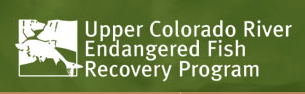 ANNOUNCEMENT AND CALL FOR PAPERSDates: July 25-28, 2016Location: Ak-Sar-Ben Aquarium, Gretna, NebraskaLodging Location: Super 8 14355 NE-31, Gretna, NE (1 402 332-5188)http://www.super8.com/hotels/nebraska/gretna/super-8-gretna/hotel-overviewA block of rooms have been reserved until June 25, 2016 at a rate of Single ($61.99/night + tax), and Double ($71.99/night + tax), Available under the name Fisheries Technical Committee Meeting (holding 30 rooms)Registration CostCost is anticipated at $60 for the entire meeting, which includes a fish fry or BBQ social Tuesday; morning and afternoon breaks, lunch and dinner on Wednseday; morning break on Thursday. Students are half price. A continental breakfast is available at the Super 8 in Gretna.Continuing EducationA continuing education workshop is planned for Tuesday, July 26th. The topic options will include: Habitat Improvement Workshop (Site Visit Included), Developing Methods for Sportfish Control, Upper Colorado Endangered Fishes Recovery Program, and an Optional Free Float Trip for the first 30 registrants. Cost is anticipated at $50 per person.Registration and Presentation SubmittalIf you have a paper for inclusion please forward the abstract to John Bruner (jbruner@ualberta.ca). Meeting registration will be via email to Hilary Meyer at Hilary.Meyer@state.sd.us. We will accept payment by cash or check at the door. Sorry, we are not equipped to accept credit cards or other forms of electronic payment. Deadline for registration is June 17th, 2016.  Hope to see you there!